Приложение 1к приказу Фонда поддержки детей, находящихся в трудной жизненной ситуацииот 18 марта 2024 г. № 28ИНФОРМАЦИОННОЕ СООБЩЕНИЕоб объявлении конкурсного отбора инновационных социальных проектоворганизаций социального обслуживания «Создание семейной мастерской»Фонд поддержки детей, находящихся в трудной жизненной ситуации
(далее – Фонд), объявляет о проведении конкурсного отбора инновационных социальных проектов организаций социального обслуживания «Создание семейной мастерской» (далее – конкурс).Конкурс призван способствовать решению задач, определенных:Планом основных мероприятий по проведению в Российской Федерации Года семьи, утвержденным Правительством Российской Федерации от 26 декабря 2023 г. № 21515-П45-ТГ;Планом основных мероприятий, проводимых в рамках Десятилетия детства, на период до 2027 года, утвержденным распоряжением Правительства Российской Федерации от 23 января 2021 г.  № 122-р;Планом мероприятий по реализации в 2021-2025 годах Концепции демографической политики Российской Федерации на период до 2025 года, утвержденным распоряжением Правительства Российской Федерации 
от 16 сентября 2021 г. № 2580-р.К участию в конкурсе приглашаются государственные и муниципальные учреждения, осуществляющие деятельность в сфере социального обслуживания и социальной защиты населения (далее – участники). Условия и порядок проведения конкурса, включая требования к участникам и проектам, представляемым на конкурс, определяются Положением о конкурсном отборе инновационных социальных проектов государственных и муниципальных учреждений, российских негосударственных некоммерческих организаций и общественных объединений в сфере поддержки детей и семей с детьми, находящихся в трудной жизненной ситуации (протокол заседания правления Фонда от 24 января 2024 г. № 1) и Конкурсной документацией по конкурсному отбору инновационных социальных проектов организаций социального обслуживания «Создание семейной мастерской», утвержденной приказом Фонда от 18 марта 2024 г. № 28.Материалы по конкурсу размещены на сайте Фонда: http://www.fond-detyam.ru/ в разделе «Гранты Фонда» – подраздел «Конкурсы» – вкладка «Для учреждений и организаций социальной сферы».Период реализации проектов:  с 1 июля 2024 г. по 31 декабря 2025 г.Победителям конкурса предоставляется грант Фонда в размере не более 
2 800 000 рублей.Дата начала конкурса: 18 марта 2024 г. Срок подачи заявок: с 1 апреля по 13 мая 2024 г. Заявки на участие в конкурсе заполняются и подаются на платформе https://конкурсыфонда.рф. Заявки, направленные другими способами (почтовым отправлением, по электронной почте, факсу), к рассмотрению не принимаются. Датой окончания конкурса является дата утверждения правлением Фонда результатов конкурса. Участники конкурса могут обращаться в Фонд: по вопросам разъяснения условий конкурса и подготовки проектного предложения (разделы 1-4 заявки) по номерам телефона: 8 (495) 374-53-06 доб. 144, 142, 8 (926) 600-39-49 (Департамент поддержки социальных проектов);по вопросам формирования бюджета проекта (раздел 5 заявки) по номерам телефона:8 (495) 374-53-06, доб. 139 (Департамент управления финансами и имуществом).Электронная почта Фонда: info@fоnd-detyam.ru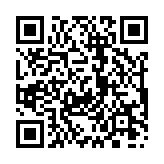                                    http://www.fond-detyam.ru/